Red Dragon Martial Arts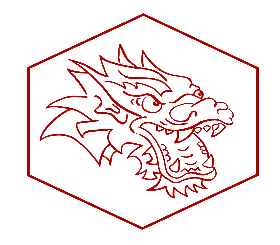         7601 Grandview Ave • Arvada, Colorado 80002  • Phone 720-422-3857melinda@reddragonmartialart.com  •   www.reddragonmartialart.comEffective April 1, 2019Time 	Class 	Ages Monday 4:30 – 5:00 p.m.	Little Dragons	Ages 3 – 5 yrs5:15 – 6:15 p.m.	Youth Karate	Ages 6 – 12 yrs6:15 – 7:15 p.m.	Family Karate	Ages 6+ yrs7:15 – 8:00 p.m.	Cardio Kickboxing	Ages 13+ yrsTuesday 12:00 – 1:00 p.m.	Karate for Homeschoolers	All Ages3:45 – 4:15 p.m.	Little Dragons	Ages 3 – 5 yrs4:30 – 5:30 p.m.	Youth Karate	Ages 6 – 12 yrs5:30 – 6:15 p.m. 	Youth Weapons 	Ages 6 – 12 yrs6:15 – 7:15 p.m. 	Sparring  	Ages 6+ yrs7:30 – 8:30 p.m. 	Adult Weapons	Ages 13+ yrsWednesday 4:30 – 5:00 p.m.	Little Dragons	Ages 3 – 5 yrs5:15 – 6:15 p.m.	Youth Karate	Ages 6 – 12 yrs6:15 – 7:15 p.m.	Family Karate	Ages 6+ yrs7:15 – 8:00 p.m.	Cardio Kickboxing	Ages 13+ yrsThursday 12:00 – 1:00 p.m.	Karate for Homeschoolers	All Ages3:45 – 4:15 p.m.	Little Dragons	Ages 3 – 5 yrs4:30 – 5:15 p.m.	Youth XMA/Grappling	Ages 6 – 14 yrs5:15 - 6:15 p.m. 	Youth Karate 	Ages 6 – 14 yrs6:15 - 7:15 p.m. 	Family Karate  	Ages 6+ yrs 7:30 - 8:30 p.m. 	Adults Jujutsu	Ages 13+ yrs Saturday 8:30 – 9:00 a.m.	Little Dragons	Ages 3 – 5 yrs9:15 – 10:15 a.m.  	Youth Karate	Ages 6 – 12 yrs10:15 – 11:00 a.m.  	Youth Grappling	Ages 6 – 12 yrs11:00 – 12:00 p.m.	Family Karate	Ages 6+ yrs